Образац 8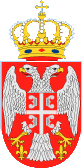 Република СрбијаМИНИСТАРСТВО ОМЛАДИНЕ И СПОРТАЗАВРШНИ ИЗВЕШТАЈ О РЕАЛИЗАЦИЈИ ПРОГРАМАВременски период за који се подноси извештај:Кратак опис циљева програма који су требали бити постигнути: А. Унапређење врхунске атлетике /репрезентативци/ Б. Развој /омасовљење/ пионирске и јуниорске атлетике Ц. Пропаганда атлетског спорта Д. Унапређење међународне спортске сарадње Е. Развој рекреативног спортаУ којој мери је програм реализован:Програм је реализован у пуној мери и можемо бити задовољни оствареним резултатима. Треба нагласити да сезона за атлетику тек почиње.Опис постигнутих резултата:Популаризација атлетског спорта у Србијиомасовљење чланства у виду ангажовања већег броја нових спортиста, клубова и атлетских радника спремних да се укључе у рад савеза и клубова,пораст квалитета резултата код већине атлетичара који ће довести до испуњавања норми за велика међународна такмичења,афирмација младих тренера кроз резултат њихових такмичара,омасовљење и усавршавање судијске организације и службених лица која ће бити спремна да се укључе у организацију и међународних такмичења која се 2017 године требају одржати у нашој земљимедиска присутност у ораганизацији такмичења, ради популаризације атлетског спорта,Број корисника и структура корисника обухваћених програмом: Око 370 атлетичара из 7 земаља РегионаОко 50 тренера и пратећих лица35 атлетских судија 50 атлетских радника Непосредни учесници на реализацији програма:6.1 Број учесника (укупно и по категоријама):Војска и полицајаца			27Пионирке 01-02 годиште			23Пионирке 03-04 годиште			34Пионирке 05-06 годиште			12Јуниори 97-98 годиште			17Јуниори 99-00 годиште			22Пионири 01-02 годиште			23Пионири 03-04 годиште			27Пионири 05-06 годиште			22Јуниорке 97-98 годиште			8Јуниорке 99-00 годиште			18Сениорке					18Сениори					50Ветерани и рекреативци			90Тим који је реализовао програм1. Зоран Предић				председник Орг.одбора2. Брана Радовић				директор такмичења3. Божидар Ђорђевић			технички директор4. Оливера Драгићевић			секретар такмичења5. Драгана Несторовић			комуникација са страним такмичарима6. Радисав Николић			потпредседник и маркетинг7. Михајло Маричић			смештај такмичара9. Драган Зарић				церемонијал10. Цица Ћатић				судије11. Слободан Бранковић			стручни саветник 	12. Недељко Тодоровић			секретаријат13.	Иван Мишкељин			промотер6.3. Организације партнери које су учествовале у програму:АК 21 Мај, Београд, технички оарганизатор кросаАтлетски савез СрбијеСпортски савез општине РаковицаАсоцијација Спорт за свеРепублички завод за спорт Атлетски савез БеоградаГрадски секретаријат за спорт и омладину Реализација буџета програма (финансијски извештај може бити поднет као посебан прилог):7.1. ПриходиОбрачун трошкова (сваки трошак мора бити оправдан приложеним фотокопијама рачуна (или докуменат који су основ за исплату – уговор, одлука надлежног органа) издатим на организацију носиоца програма  и изводима из банке/Трезора којима се документују одговарајућа плаћања. Сваки трошак се означава одговарајућим бројем од 1 и даље. У обрачун се уписује назив и време настанка трошка и сваки појединачни износ). СПЕЦИФИКАЦИЈА РАСХОДА ЗА РЕАЛИЗАЦИЈУ ПРОГРАМА7.3. Дугови (издаци за реализацију програма који нису покривени, према висини и врсти): Кратак опис проблема који су се јавили током реализације програма:Није било проблема9. Оцена ревизораДатум: 10.април 2017. М.П.РУКОВОДИЛАЦ ПРОГРАМА		  ЛИЦЕ ОВЛАШЋЕНО ЗА ЗАСТУПАЊЕ________________________                                  __________________________________Радисав Николић				    Слободан Бранковић, директор АССНазив програма 50 БЕЛИ КРОС 2016Назив носиоца програма АТЛЕТСКИ САВЕЗ СРБИЈЕТелефон011/2625-088Факс011/2627-371Е-маилasj@eunet.rsАдресаБеоград, Страхинића Бана 73аЛице овлашћено на заступањеСлободан Бранковић, генерални секретар АССРуководилац програмаБрана РадовићБрој уговора451-02-153/2017-03Почетак реализацијеЈануар 2017Завршетак програмаАприл 2017ИЗВОР ПРИХОДАВисина средставаМинистарство омладине и спорта800.000,00Друга министарства/државни органи (навести који)Град/Општина650.000,00Аутономна покрајинаСпортски савез РаковицаСопствена средстваСпонзорство,  Меркур осигурање, Монтпројект,  Дунав пензиони фонд, 200.000,00ДонаторствоОстали извори (прецизирати који) УКУПНИ ПРИХОДИ1.650.000,00ВРСТА ТРОШКАВРСТА ТРОШКАБрој рачуна/фактуре по којој је извршено плаћањеНазив пр. лица коме је извршено плаћање Број извода из банке и датум трансакцијеИЗНОСДИРЕКТНИ ОПРАВДАНИ ТРОШКОВИ РЕАЛИЗАЦИЈЕ ПРОГРАМАДИРЕКТНИ ОПРАВДАНИ ТРОШКОВИ РЕАЛИЗАЦИЈЕ ПРОГРАМА7.Трошкови Смештаја и исхранеТрошкови Смештаја и исхране125.062,007.Смештај учесника кросаСмештај учесника кросаH009/2017Слодес д.о.о Београд19 војвођанска банка120.000,007.Смештај учесника кросаСмештај учесника кросаH009/2017Слодес д.о.о Београд24.02.2017120.000,007.Смештај учесника кросаСмештај учесника кроса2011Завод за спорт и медицину спорта /Хотел Трим/24 војвођанска банка 6.03.20175.062,009.Трошкови изнајмљивања опреме и реквизитаТрошкови изнајмљивања опреме и реквизита66.800,009.Изнајмљивање спортских семафора и циљне капијеИзнајмљивање спортских семафора и циљне капије1/17Smart line, Нови сад25 војвођанска банка32.000,009.Изнајмљивање спортских семафора и циљне капијеИзнајмљивање спортских семафора и циљне капије1/17Smart line, Нови сад9.03.201732.000,009.Монтажа капије стартаМонтажа капије старта402/17Балкан штанд, Београд18 војвођанска банка 23.02.201734.800,0010.Хонорари лица који учествују у реализацији програмаХонорари лица који учествују у реализацији програма191.529,2810.Организатори такмичењаОрганизатори такмичењаСписакови у прилогу22 војвођанска банка2.03.210796.400,0010.порезпорез1102940836,1102940000 и 1102939323Пореска управа22војвођанска банка2.03.201729.353,2810.Ангажовање лица за кросАнгажовање лица за крос03-31-0Омладинска задруга Раковица19 војвођанска банка24.02.201738.776,0010.Ангажовање атлетских судија на такмичењуАнгажовање атлетских судија на такмичењу1Организација атлетских судија београда18 војвођанска банка 23.02.201727.000,0015.Ширење информација и комуникације Ширење информација и комуникације 43.000,0015.Израда сајта и вођење истогИзрада сајта и вођење истог01-02 2017МОНГ д.о.о. Београд20 војвођанска банка 27.02.201736.000,0015.Израда сајта и вођење истогИзрада сајта и вођење истог01-02 2017МОНГ д.о.о. Београд24 војвођанска банка 6.03.20177.000,0016.Набавка пропагандног материјала и маркетингНабавка пропагандног материјала и маркетинг68.976,0016.Куповина качкетаКуповина качкета4053Корида доо, Београд18 војођанска банка68.976,00,0016.Куповина качкетаКуповина качкета4053Корида доо, Београд23.02.201768.976,00,0018.Штампање публикација и матер.Штампање публикација и матер.112.944,0018.Штампање качкетаШтампање качкета4052Корида дооћ, Београд15 војвођанска банка20.02.201745.984,0018.Осликавање простораОсликавање простора6/2017Атеље арт, Београд18 војвођанска банка23.02.201766.960,0023.Трошкови обезбеђења и лекарске службе на такмичењуТрошкови обезбеђења и лекарске службе на такмичењу10.000,0023.Лекарска екипа на теренуЛекарска екипа на терену78/25-78Дом здравља др.Симо Милошевић8 војвођанска банка10.000,0023.Лекарска екипа на теренуЛекарска екипа на терену78/25-78Дом здравља др.Симо Милошевић3.02.201710.000,0025.Набавка пехара,медаља диплома и сл.Набавка пехара,медаља диплома и сл.56.200,0025.Медаље за такмичењеМедаље за такмичење14Галанд бмг доо, Београд16 војвођанска банка 21.02.201719.800,0025.Израда дипломаИзрада диплома193Темилов, Београд16 војвођанска банка 21.02.201713.800,0025.Израда плакетаИзрада плакетаФВП-372-0/17Мис Јовановић, Аранђеловац21 војвођанска банка 1.03.201722.600,0026.РепрезентацијаРепрезентација40.220,4626.Куповина кутија Куповина кутија Рн.150Делић транспорт /кутије5 војвођанска банка26.01.20173.249,9026.Разне услугеРазне услугеРн.22Свислајон11 војвођанска банка9.02.201717.324,5626.Разне услугеРазне услуге31Град Београд11 војвођанска банка9.02.20171.366,0026.Разне услугеРазне услуге18Анђела слатко царство11 војвођанска банка9.02.20176.500,0026.Разне услугеРазне услуге329269Такси12 војвођанска банка10.02.20171.000,0026.Разне услугеРазне услуге38Такси12 војвођанска банка10.02.2017450,0026.Разне услугеРазне услуге92Плави такси12 војвођанска банка10.02.2017700,0026.Разне услугеРазне услуге6945Цалипсо12 војвођанска банка10.02.20174.540,00СУТР Жар13 војвођанска банка13.02.20175.090,00Директни трошкови укупноДиректни трошкови укупно714.731,74ИНДИРЕКТНИ ОПРАВДАНИ ТРОШКОВИ НОСИОЦА ПРОГРАМАИНДИРЕКТНИ ОПРАВДАНИ ТРОШКОВИ НОСИОЦА ПРОГРАМА-1.Зарада запослених Зарада запослених -2.Материјални трошковиМатеријални трошкови-3.Административни трошковиАдминистративни трошкови-Индиректни трошкови укупноИндиректни трошкови укупно-УКУПНО: УКУПНО: УКУПНО: УКУПНО: УКУПНО: УКУПНО: 714.731,74Датум пријема извештаја:Извештај прегледао и оценио:Извештај прихваћен и позитивно оцењен                   ДА                               НЕДатум:Потпис службеног лица Министарства